ПРОЕКТ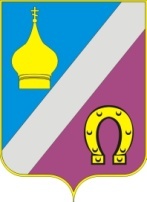 Ростовская область Неклиновский районСобрание депутатов Николаевского сельского поселенияРЕШЕНИЕПринятоСобранием депутатов					«»  2023 года		В соответствии с Бюджетным кодексом Российской Федерации,руководствуясь Уставом муниципального образования «Николаевское сельское поселение»,Собрание депутатов Николаевского сельского поселения решило:Статья 1. Внести в решение Собрания депутатов Николаевского сельского поселенияот 27.07.2007 года № 69 «О бюджетном процессе в Николаевском сельском поселении Неклиновского района» следующие изменения: 1. В приложении к решению:1) часть 4 статьи 6 изложить в следующей редакции: «4. Муниципальные контракты заключаются в соответствии с планом-графиком закупок товаров, работ, услуг для обеспечения муниципальных нужд Николаевского сельского поселения, сформированным и утвержденным в установленном законодательством Российской Федерации о контрактной системе в сфере закупок товаров, работ, услуг для обеспечения государственных и муниципальных нужд порядке, и оплачиваются в пределах лимитов бюджетных обязательств, за исключением случаев, установленных Бюджетным кодексом Российской Федерации и иными федеральными законами, регулирующими бюджетные правоотношения.».2) в части 3 статьи 46:а) абзац первый изложить в следующей редакции:«3. Получатель бюджетных средств принимает бюджетные обязательства и вносит изменения в ранее принятые бюджетные обязательства в пределах доведенных до него лимитов бюджетных обязательств.»;б) дополнить абзацем следующего содержания:«Получатель бюджетных средств заключает муниципальные контракты, иные договоры, предусматривающие исполнение обязательств по таким муниципальным контрактам, иным договорам за пределами срока действия утвержденных лимитов бюджетных обязательств, в случаях, предусмотренных положениями Бюджетного кодекса Российской Федерации и иных федеральных законов, регулирующих бюджетные правоотношения. Указанные положения, установленные для заключения муниципальных контрактов, иных договоров, применяются также при внесении изменений в ранее заключенные муниципальные контракты, иные договоры.».Статья 2Настоящее решение вступает в силу со дня его официального опубликования.Председатель      Собрания депутатов - глава	Николаевского сельского поселения			И.Э. Стуканьсело Николаевка«» 2023 года№ О внесении изменений в решение Собрания депутатов Николаевского сельского поселения Неклиновского района от 27.07.2007 года № 69 «О бюджетном процессе в Николаевском сельском поселении Неклиновского района»